Matriz Curricular - Licenciatura em Física IFAL- Campus Piranhas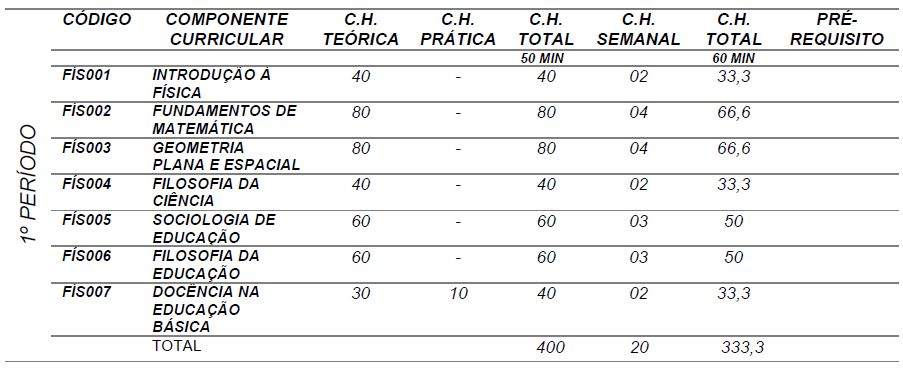 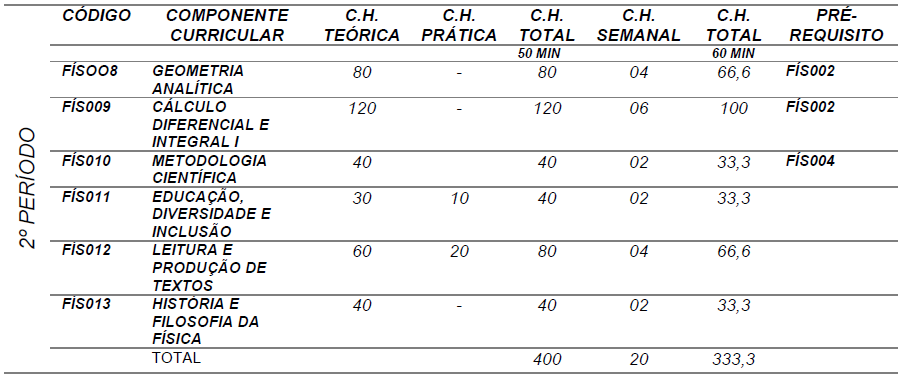 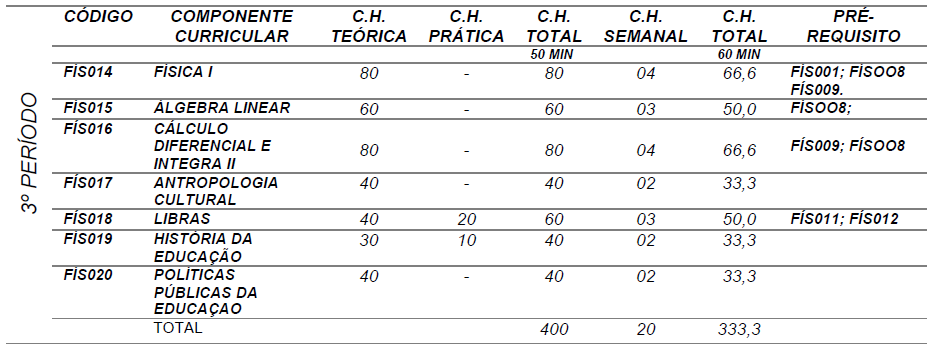 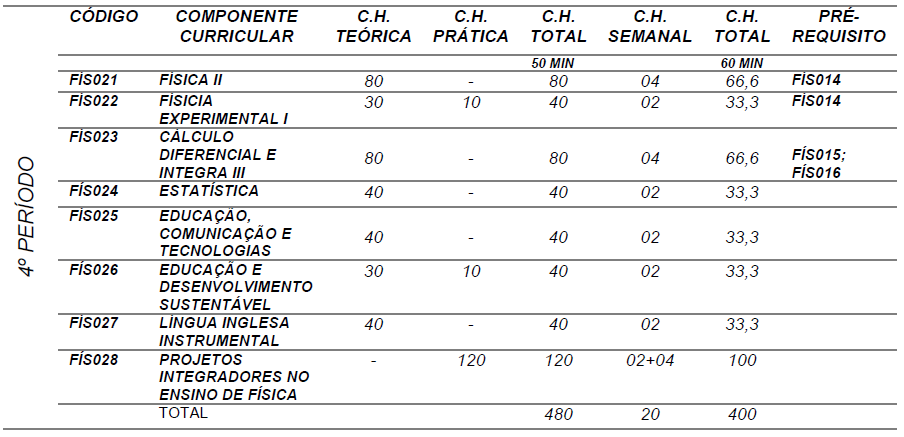 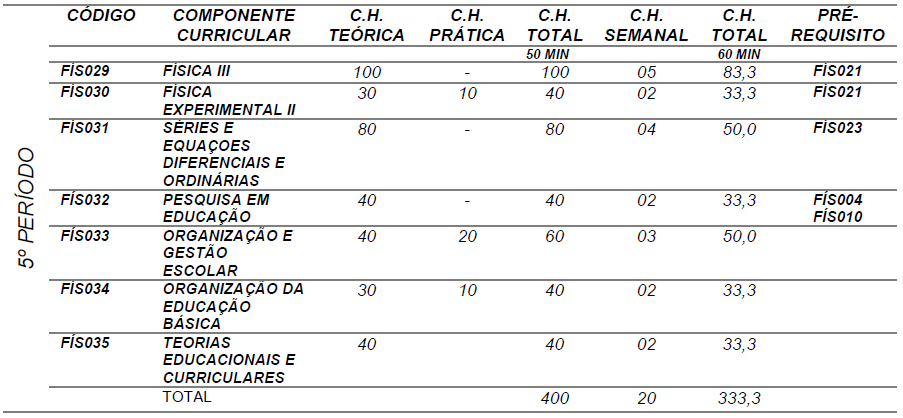 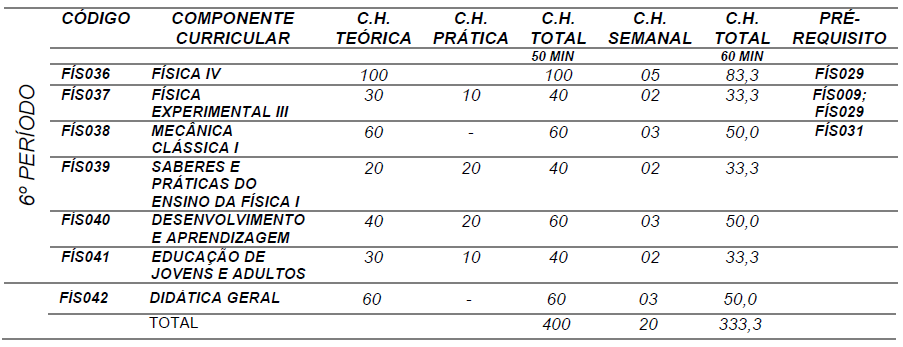 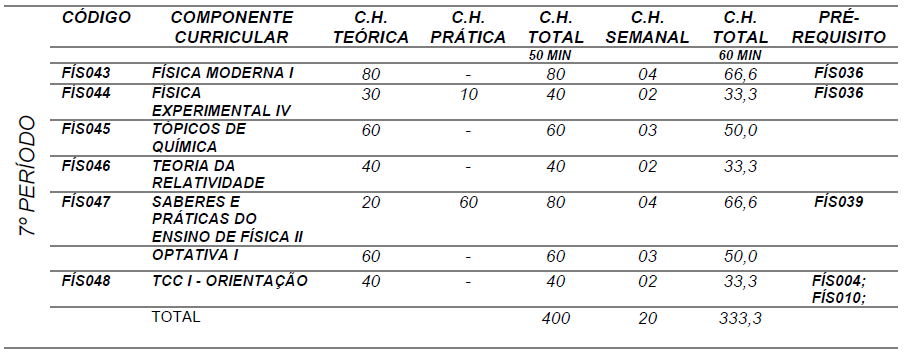 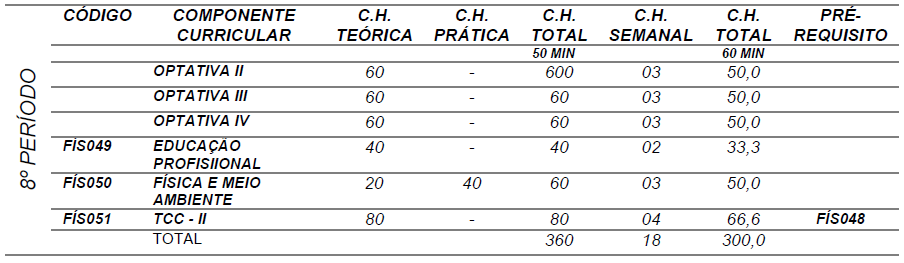 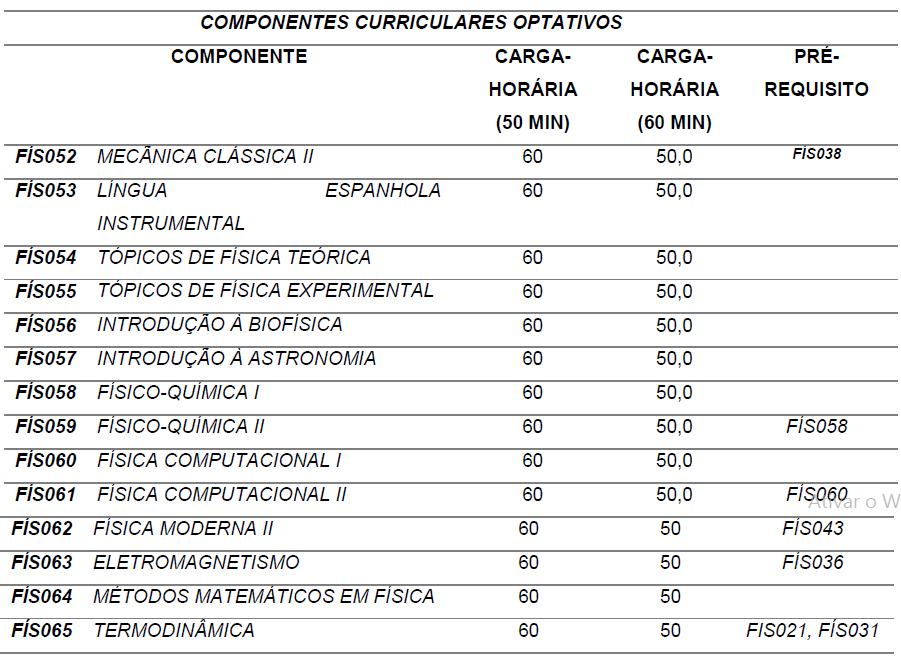 